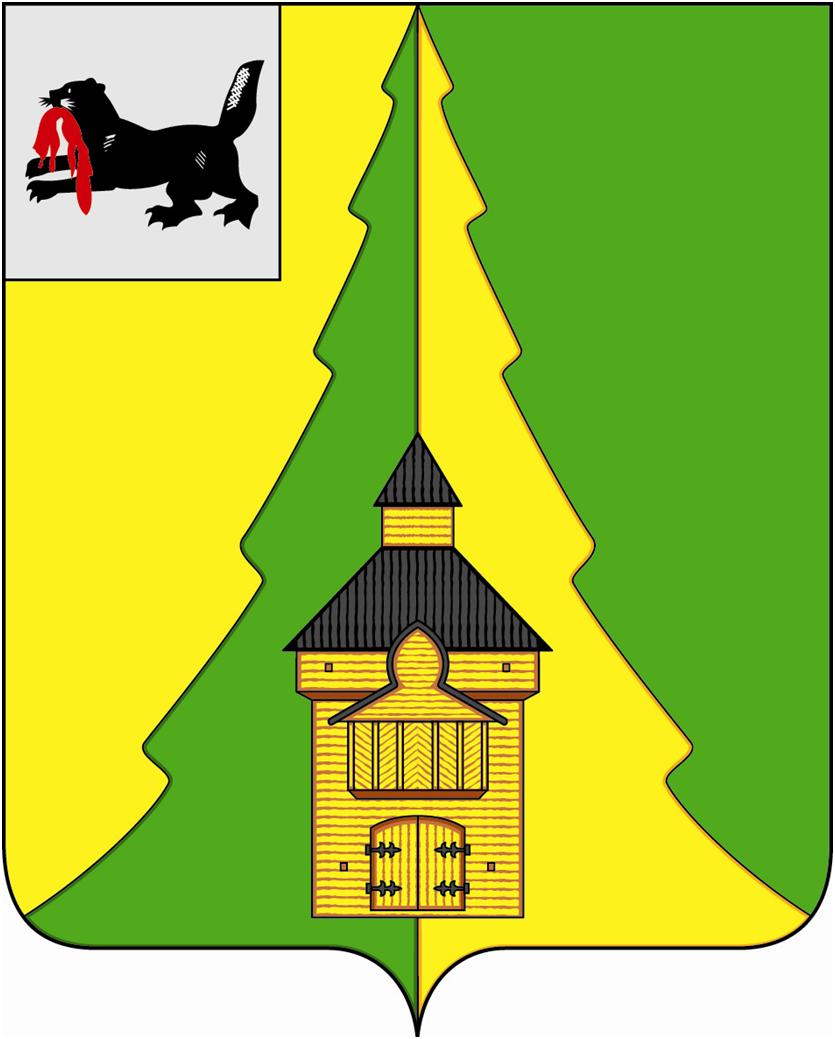 Российская ФедерацияИркутская областьНижнеилимский муниципальный районАДМИНИСТРАЦИЯПОСТАНОВЛЕНИЕОт «03» июля 2020 г. № 633г. Железногорск-Илимский	Руководствуясь п. 1 ст. 2, ст. 3 Закона Иркутской области от 08.05.2009 года № 20-оз «О наделении органов местного самоуправления областными государственными полномочиями по определению персонального состава и обеспечению деятельности административных комиссий», ст. 5 Закона Иркутской области от 29.12.2008 года № 145-оз «Об административных комиссиях в Иркутской области», ст. 47 Устава муниципального образования «Нижнеилимский район», администрация Нижнеилимского муниципального районаПОСТАНОВЛЯЕТ:Внести следующие изменения в постановление администрации Нижнеилимского муниципального района от 28.02.2018 года № 170 «Об определении персонального состава административных комиссий, Приложение № 5 к указанному постановлению читать в следующей редакции:«Персональный составадминистративной комиссии, осуществляющей деятельностьна территории Новоилимского муниципального образования и Рудногорского муниципального образованияНастоящее постановление подлежит опубликованию в периодическом печатном издании «Вестник Думы и администрации Нижнеилимского муниципального района» и на официальном сайте муниципального образования «Нижнеилимский район».Контроль за исполнением данного постановления оставляю за собой.Мэр района						М.С. РомановРассылка: в дело – 2, административная комиссия, Рудногорское ГП31818 О.Н. Данилова «О внесении изменений в постановление администрации Нижнеилимского муниципального района от 28.02.2018 года № 170 «Об определении персонального состава административных комиссий, образованных в муниципальном образовании «Нижнеилимский район»Председатель административной комиссии:Председатель административной комиссии:1Панова Галина Николаевнаглава Рудногорского городского поселенияЗаместитель председателя административной комиссии:Заместитель председателя административной комиссии:2Софейченко Надежда Николаевнапредседатель Думы Рудногорского городского поселенияОтветственный секретарь административной комиссии:Ответственный секретарь административной комиссии:3Кунгурцева Евгения Анатольевнаглавный специалист по правовым вопросам администрации Рудногорского городского поселенияЧлены административной комиссии:Члены административной комиссии:4Быков Александр Евгеньевичдиректор МУК КДЦ «Орфей»5Васильева Марина ГеннадьевнаУУП ОМВД России по Иркутской области в Нижнеилимском районе6Живодерова Елена Анатольевнастарший инспектор администрации Рудногорского городского поселения7Иващенко Олег Ивановичдиректор ООО «Уют-Сервис», депутат Думы Нижнеилимского муниципального района8Кизилова Светлана Александровнаспециалист администрации Рудногорского городского поселения9Погодаева Лилия Викторовнаэкономист 1 категории администрации Рудногорского городского поселения10Смирнов Сергей Витальевичначальник пожарной части №127 п. Рудногорск Нижнеилимского филиала ОГБУ «Пожарно-спасательная служба Иркутской области»